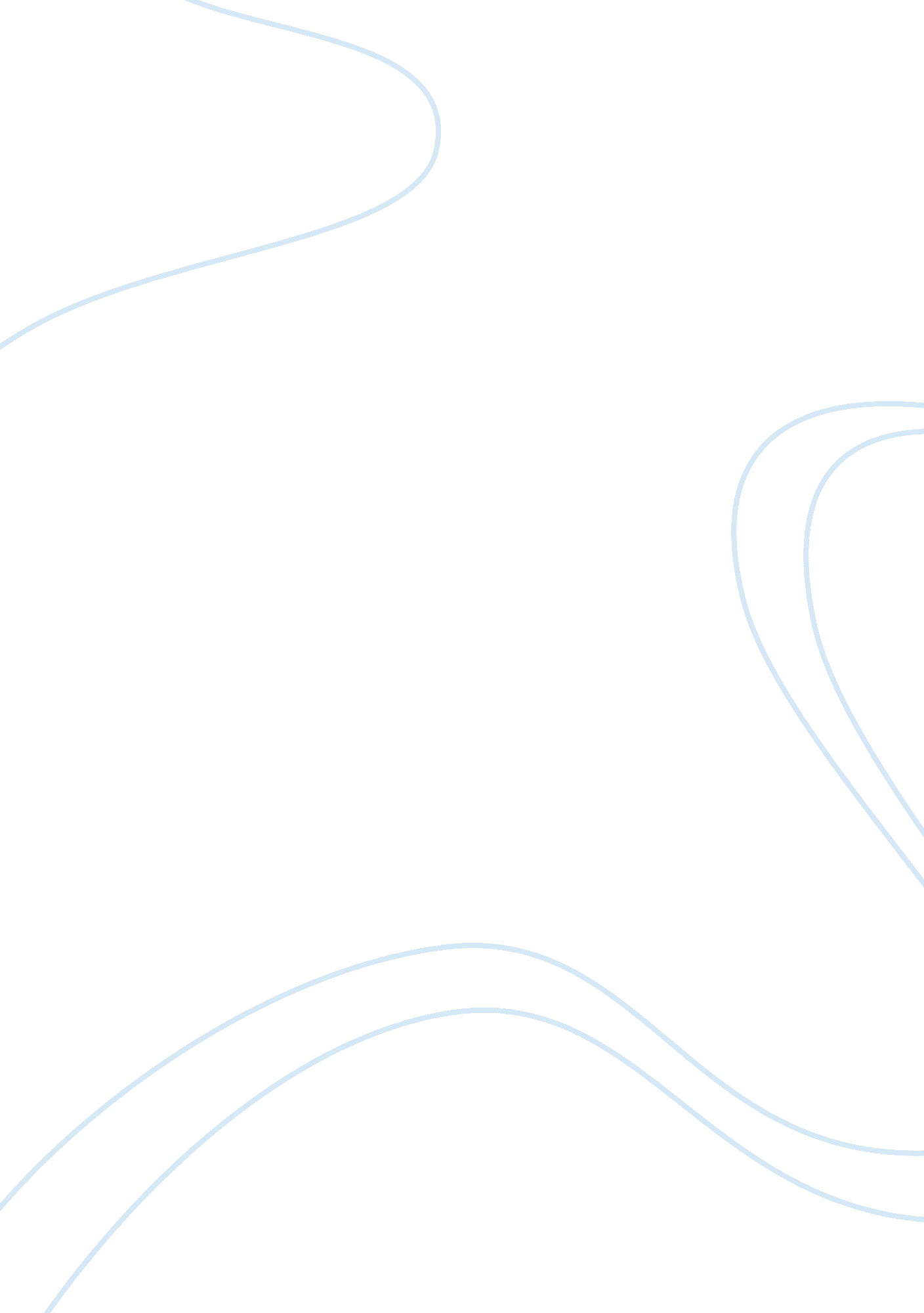 Social media helps us get informed assignment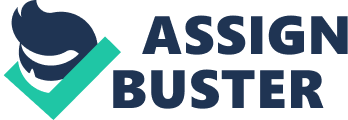 Firstly, youth is known to be a world wide video-sharing social network that helps us get informed on the latest trailers of a popular movie, latest hit music and viral videos. According tot the statistics in youth itself it is said , every month there are six billion viewers watching a particular video and hundred hours of videos being uploaded every minute. This shows the amount of time people are spending on this particular social network to share videos around. As a result, teenagers get notified very quickly on the newest events and happenings around the world. Secondly, the second most popular social network, twitter, helps people get informed about celebrities, suggestions on where to go, and cautions on food and other various things. For example, people “ tweet” about a particular restaurant and this helps other people to pre determine on whether or not to go to that restaurant. As an illustration, S. C. Napalm on August 09, 2013 at 7: 52 PM General Health New said , ” Their system called ‘ nemesis’, aids “ listening” to the tweets from other restaurant patrons in order o help people make decisions armed with proper information. This demonstrates that people takes notice of the tweets and it helps update other communities of awareness. Although reporters are being pressured to quickly update the public, twitter has more affect on informing teens about the news rather than reading it on other websites that people rarely go on. Lastly, the most trendy social networks used around the world, faceable. It helps us announce on the latest report on what had happened to a relative, friends or work leagues. For instance, faceable is constantly being updated by users. This helps viewers recognizes the state that people are in. On average, people update their status on faceable at least once a week as explained by Keith Hampton, Lauren Sessions Gullet et al. (Pew Researchers Center’s internet & American life Social Network Site survey conducted on landlines and cellophane between October 20th – November 28th, 2010). This statistics tells us that people are constantly keeping public posted on what is happening in their lives. However, faceable only informs faceable users but nevertheless, Craig Smith ( August 5, 2013) have found that around 1. Billion people have faceable. That is nearly two thirds of the population on earth that have faceable. Napalm on August 09, 2013 at 7: 52 PM General Health New) http://penetrate. Org/Reports/2011 necrology-and-social- networks/Part-2/Faceable-activities. Asps http://expandability’s. Com/index. PH/ resource-how-many-people-use-the-top-social-media/ (Craig Smith ( August 5, 2013)) (http://www. youth. Com/yet/press/statistics. HTML Pew Researchers Center’s internet & American life Social Network Site survey conducted on landlines and cellophane between October 20th – November 28th, 2010 